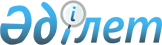 О внесении изменений в постановление Правительства Республики Казахстан от 21 декабря 2005 года N 1262
					
			Утративший силу
			
			
		
					Постановление Правительства Республики Казахстан от 17 июля 2007 года N 603. Утратило силу постановлением Правительства Республики Казахстан от 19 июля 2016 года № 415      Сноска. Утратило силу постановлением Правительства РК от 19.07.2016 № 415 (вводится в действие со дня его первого официального опубликования).      Правительство Республики Казахстан  ПОСТАНОВЛЯЕТ : 

      1. Внести в  постановление Правительства Республики Казахстан от 21 декабря 2005 года N 1262 "О создании Координационного совета по взаимодействию с неправительственными организациями при Правительстве Республики Казахстан" (САПП Республики Казахстан, 2005 г., N 49, ст. 624) следующие изменения: 

      ввести в состав Координационного совета по взаимодействию с неправительственными организациями при Правительстве Республики Казахстан, утвержденный указанным постановлением: Котенко                         - заведующую Социально- 

Наталью Леонидовну                экономическим отделом Канцелярии 

                                  Премьер-Министра Республики 

                                  Казахстан Наубетову                       - главного инспектора Секретариата 

Рашиду Ароновну                   Национальной комиссии по делам 

                                  семьи и гендерной политике при 

                                  Президенте Республики Казахстан Перуашева                       - председателя правления объединения 

Азата Турлыбековича               юридических лиц "Общенациональный 

                                  союз предпринимателей и 

                                  работодателей Казахстана 

                                  "Атамекен"" (по согласованию) Каримбаева                      - исполнительного директора 

Нурсултана Турлыбековича          объединения юридических лиц 

                                  "Конгресс молодежи Казахстана" 

                                  (по согласованию) Ахинжанова                      - директора Департамента 

Еркина Кадырбековича              общеевропейского сотрудничества 

                                  Министерства иностранных дел 

                                  Республики Казахстан Абдыкаликову                    - вице-министра труда и социальной 

Гулшару Наушаевну                 защиты населения Республики 

                                  Казахстан Ергожина                        - вице-министра финансов Республики 

Даулета Едиловича                 Казахстан Куришбаева                      - вице-министра сельского хозяйства 

Акылбека Кажыгуловича             Республики Казахстан Омарова                         - вице-министра здравоохранения 

Кадыра Токтамысовича              Республики Казахстан строки: "Куанганов                      - заведующий Отделом социально- 

Фархад Шаймуратович               культурного развития Канцелярии 

                                  Премьер-Министра Республики 

                                  Казахстан Байсакова                       - директор Союза кризисных центров 

Зульфия Мухамедбековна            Казахстана (по согласованию) Соловьева                       - председатель Союза женщин- 

Айгуль Сагадибековна              предпринимателей Казахстана 

                                  (по согласованию);" изложить в следующей редакции: "Куанганов                      - вице-министр образования и науки 

Фархад Шаймуратович               Республики Казахстан Байсакова                       - председатель правления объединения 

Зульфия Мухамедбековна            юридических лиц "Союз кризисных 

                                  центров Казахстана" 

                                  (по согласованию) Соловьева                       - президент объединения юридических 

Айгуль Сагадибековна              лиц "Гражданский альянс 

                                  Казахстана" (по согласованию);";       вывести из указанного состава: Абдымомунова Азамата Курманбековича, Аканова Айкана Акановича, Ахметова Серика Ныгметовича, Искакову Саиду Куановну, Кожахмета Мадияра Дуйсенбаевича, Мусину Лилию Сакеновну, Сиврюкову Валентину Андреевну, Смаилова Алихана Асановича, Умбеталиева Мади Тохтаровича. 

      2. Настоящее постановление вводится в действие со дня подписания.        Премьер-Министр 

      Республики Казахстан 
					© 2012. РГП на ПХВ «Институт законодательства и правовой информации Республики Казахстан» Министерства юстиции Республики Казахстан
				